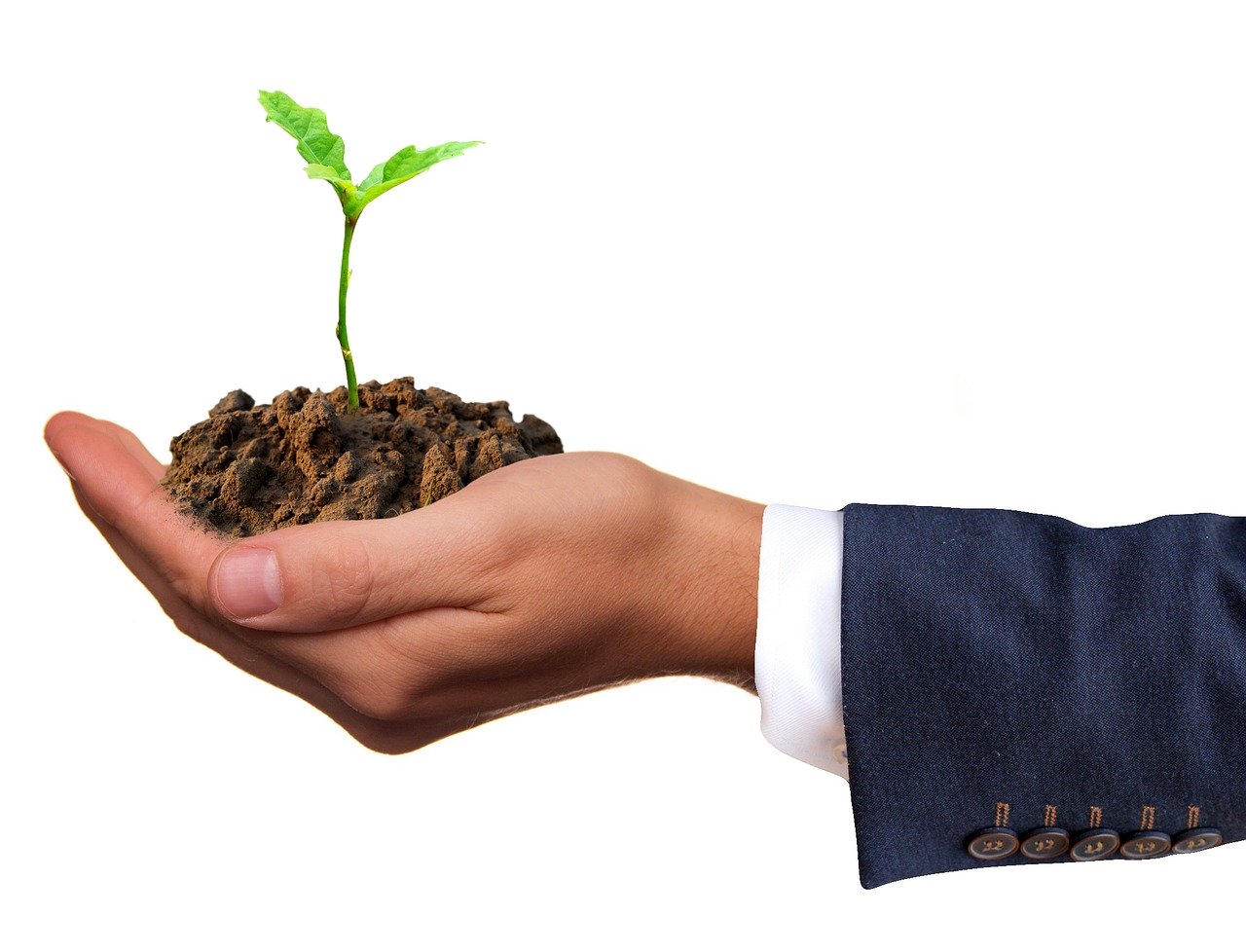 Little Germ. Big Fear.:How to catch the coronavirus:Eat a poor diet. Make sure your body lacks the vitamins, minerals, enzymes and micronutrients needed for optimal health.Avoid adequate rest. Stay up late and rely on sugar, tobacco, coffee and energy drinks as needed.Become dehydrated. Reduce the effectiveness of your natural defense mechanisms by shunning adequate water.Stop exercising. Reduce the efficiency of your lymphatic system, which depends on movement to circulate this vital germ-fighting fluid.Rarely wash your hands. Use your dirty hands and fingers to rub your eyes, pick your nose or wipe your lips.Think negative thoughts. Worry that you'll be a victim. Closely monitor news reports about outbreaks, fearing a pandemic.Skip your chiropractic adjustments. Handicap your nervous system, the master system that controls your entire body. Wait until symptoms are present before doing anything.The only way to “catch” anything is to make yourself a hospitable host.Posted by Bill Esteb on Feb 29th 2020, Patient Media, Inc.	